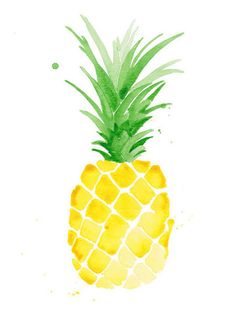 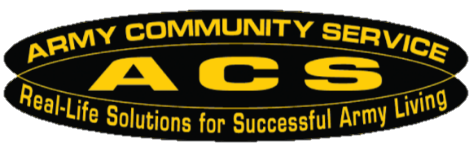 Welcome to Fort Leavenworth!We are so glad that you are here! Fort Leavenworth, Kansas, overlooks the Missouri River, on the border between Kansas and Missouri. It’s the oldest continuously active military reservation west of the Mississippi River. This historic post is noted for its campus-like setting, open green spaces and hometown character. Fort Leavenworth is home to the U.S. Army Combined Arms Center, U.S. Disciplinary Barracks, Mission Command Training Center and the Command and General Staff College.Fort We hope that your experience, while living here, leaves a lasting impression as you enjoy the "Best Hometown in the Army".Fort Leavenworth Army Community Service is eager to assist you! Please give us a call at 913-684-2800/ 4357 for assistance!Sincerely,Janice L. DowneyArmy Community Service Division ChiefHelpful Web SitesGarrison: www.garrison.leavenworth.army.mil MWR: http://fortleavenworthfmwr.com/ ACS: http://fortleavenworthfmwr.com/index.php/army-community-serviceCommunity Calendar: http://fortleavenworthfmwr.com/index.php/community-calendar/month.calendar Social MediaGarrison: www.facebook/ftlvn MWR: https://www.facebook.com/FortLeavenworthFMWR/ ACS: www.facebook.com/FortLeavenworthACS/ Lamp Newspaper: www.ftleavenworthlamp.com Phone NumbersACS Front Desk: 913-684-2800/2801/4357	 	Youth Sports: 913-684-7525/7526Housing (on post): 913-684-6300			Garrison Chaplain: 913-684-2210MWR: 913-684-1669				         	CPAC: 913-684-2151Parent Central CYS: 913-684-5138			DEERS: 913-684-4452/4453Transportation: 913-684-5650				Education Center: 913-684-7343/2496USD 207: 913-684-7373					Legal: 913-684-4944Visitor Control Center: 913-684-3600			Military Police: 913-684-2111Army Community Service ProgramsArmy Community Service (ACS)Army Community Service (ACS) is an empowered team that provides comprehensive, coordinated, and responsive advocacy and prevention, information and referral, outreach, financial, employment, Soldier and Family Readiness, Exceptional Family Member and relocation assistance services that support the readiness and well-being of Soldiers and their Families, Civilian Employees, and Retirees. ACS provides training, information and support programs and has a wide array of resources available for the Fort Leavenworth community.ACS Information, Referral & Follow-up (IR&F)	The Information and Referral and Follow-up program (IR&F) is your main source of information for Fort Leavenworth and the surrounding community. Our trained IR&F staff will provide Soldiers and their Families with any information or assistance they may need. A staff member will assess each individual's situation and make a referral to the appropriate military or civilian agency. In addition, the staff members will follow-up in complex cases to ensure further assistance if needed.IR&F strives to:  Readily provide commanders, Soldiers and Families with information regarding the military and civilian community.Link Soldiers and Families with available and appropriate resources at the lowest cost and without duplicate effort.Assist in long-range community planning by identifying duplications, problems and gaps in the service delivery system.Reduce Soldier and employee time away from the job while they are seeking available accessible services.ACS Army Emergency Relief (AER)AER provides financial assistance to military and family members, widows, and orphans in times of valid emergency needs. Additional assistance includes: food, rent or utilities, emergency transportation and vehicle repair, funeral expenses, medical/dental expenses, personal needs when pay is delayed or stolen, and undergraduate level educational scholarships based on financial need to children and soldiers.Programs available:Quick Assist: Commander or 1SG can approve a loan up to $2000 by signing the applicationDirect Access: Service Member can bring application and supporting documents directly to AER      for a loan up to $3000Loans over $3000 must go through Garrison and/or AER HQACS Army Family Action Plan (AFAP)	AFAP provides a way for Soldiers, family members, retirees and civilians to let Army leadership know what works and what doesn't and suggestions on how to fix it. AFAP is the driving force of improving standards of living for all members of the Army Community globally.ACS Army Volunteer Corps (AVC)	Provides assistance in finding meaningful volunteer work that matches individuals with the needs of the organization. There are many agencies on the installation to become involved with and provide resume enhancing experience.ACS Employment Readiness Program 	Provides assistance to active or retired Military and DoD spouses and dependents in their search for employment.Assistance and workshops are offered in the following areas:• Career counseling for those contemplating a career change or further education.• Career development, planning and goal setting.• Job leads and local employer information.• Creating or updating private sector & military resumes.• Creating cover letters.• Federal Employment Application Process.• Preparation for job interviews.• Federal resume assistance and overseas employment information.• Learning the fundamentals of salary negotiation.ACS Exceptional Family Members Program (EFMP)EFMP is a mandatory enrollment program that works in partnership with various military and civilian agencies to provide comprehensive and coordinated support. As the Family Support side of EFMP, Army Community Service EFMP offers:Assistance outlining family objectives, goals, and strategies which includes non-clinical case managementSupport and information regarding Special Education Services Support Groups, educational, and cultural and recreational activities for the family Respite Care Program for eligible Family MembersAssistance with compassionate reassignment, deletion, or stabilization requestsA partnership with CYS to ensure appropriate placement and support in CYS programming (i.e. Multi-disciplinary Inclusion Action Team - MIAT)Information and referrals to community services and moreThe EFMP Medical Coordinator, located at Munson Army Health Center, can be reached at 913-684-6770 and assists with the following:  EFMP enrollment, updates, and disenrollmentOverseas ScreeningsInquiries into EFMP medical file, EFMP summary sheet, etcACS Family Advocacy Program (FAP)ACS FAP is a program responsible for the identification, education and prevention of domestic violence and child abuse/neglect.  ACS FAP offers services to strengthen Army Families and enhance their ability to adapt to military life.  The ACS FAP has a large library of resources and sponsors events throughout the year to promote healthy Families and bring awareness to domestic violence and child abuse/neglect.  Classes and training available for Soldiers and Family members include:  anger management, stress management, identifying and reporting child abuse/neglect, healthy relationships, communication, FAP Overview briefings, unit briefing on domestic violence and child abuse/neglect, andother training topics can be coordinated.Services available through FAP New Parent Support Program and Victim Advocate Program include:  infant massage, childbirth, newborn care, breastfeeding basics, stroller walk and talk, parenting, child development, book club discussion, self-defense for women (16 and older).ACS FAP NPSP is a free, voluntary program for active-duty military and their Family members.  The program focuses on building healthy, nurturing relationships and enhancing your child’s development.  You do not have to be first time parents rather anyone expecting a child, have at least one child under the age of three, or are high risk.  NPSP offers:  individualized home visitation, playgroups, classes covering a multitude of topics, resource materials, and links with community information and services.ACS FAP Victim Advocate program provides advocacy services to victims of violence.  Some of these services include:  -Informing clients of the restricted and unrestricted reporting options,-Providing clients with crisis intervention and emotional support, -Developing a Safety Plan with clients,-Referral and coordination with medical, legal, and/or law enforcement appointments, -Advising clients of their legal rights and resources and services to assist them, -Serving as a liaison with command and other agencies, and-Providing support for clients by accompanying them to locations including:  MPI office,  CID office, military or civilian court proceedings, medical facilities and local shelters.FAP Victim Advocate Hotline for domestic violence is, 913-683-2537, answered 24 hours/day.Ft Leavenworth Reporting Point of Contact to report child abuse/neglect is the MP Desk,913-684-2111.  The reporting point of contact for Kansas Child Protective Services, 1-800-922-5330.ACS Financial Readiness Program	Provides budget counseling and guidance, debt liquidation information, checkbook management, money and banking, and goal setting. Classes available include: car smart, basic investing, credit card use & abuseACS Loan Closet	Provides needed household items for eligible families during transition periods. Items are loaned for up to 30 days.  Come by ACS or call 684-2830 for more information.Items available for lending:  Dinner plate, soup/cereal bowl, drinking glass, coffee cup, dinner fork, dinner spoon, dinner knife, tablespoon, serving spoon, large knife, paring knife, pitcher, measuring cup, measure cup set, measuring spoons, spatula, can opener, bottle opener, spaghetti server, tongs, veggie peeler, cheese grater, toaster, coffee pot, mixer, mixing bowl, casserole dish, different size sauce pans & lids, cookie sheet, muffin pan, oblong pan, colander, cutting boards, card table, round table, folding chair, laundry basket, ironing board, steam iron, stroller, port-a-crib, high chair, pack & play, sleeping mat, baby safety gates, blenders, mixers, rice cookers, pizza cutters, crock potACS Mobilization and Deployment Services 	The Mobilization, Deployment & Support Stability Operations program (MD&SSO) was established within Army Community Service to assist with community readiness in instances of deployment and emergency situations. This includes training: Family Readiness Group Leaders (FRGLs), Care Teams, Family Readiness Liaisons (FRLs), Family Readiness Support Assistants (FRSAs), Deployment Cycle Support, and Unit Rear Detachment Commanders.ACS Relocation Readiness Program 	Provides newcomer and welcome information, helps with settling-in services, and offers classes and individual sessions on PCS resources and overseas assignments. Assist Soldiers and DA Civilians with obtaining sponsorship. A multi-level English as a Second Language Program is offered weekly and it includes American culture. Walk-in relocation assistance offered daily. Army Newcomer information is also available. Please call 913-684-2830 for more information or help. ACS Survivor Outreach Program	Provides a link for Families of fallen Soldiers with resources throughout the military and civilian communities. This program encourages survivors to remain an important part of the Army. Our office has a Support Coordinator available to assist surviving family members in their time of need.  There is also a SOS specific financial counselor available by phone at (573) 596-0153.Financial counselor:• Provides financial assistance• Conducts investment education• Offers estate planning• Helps surviving family members reach financial goalsSupport Coordinator:• Long-term support resource for survivors• Conducts awareness briefings• Provides life skills and supportive counseling• Connects Gold Star family members to essential services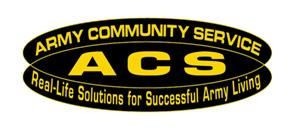 Resiliency Center600 Thomas AvenueFort Leavenworth, KS 66027PH: 913-684-2800 or 913-684-4357Victim Advocate Afterhours Phone: 913-683-2537